Приложение № 3к решению Совета сельского поселения Иглинский сельсовет  муниципального района  Иглинский район Республики Башкортостан от « ____» _____ 2017г. № _____Ситуационный план М 1:2000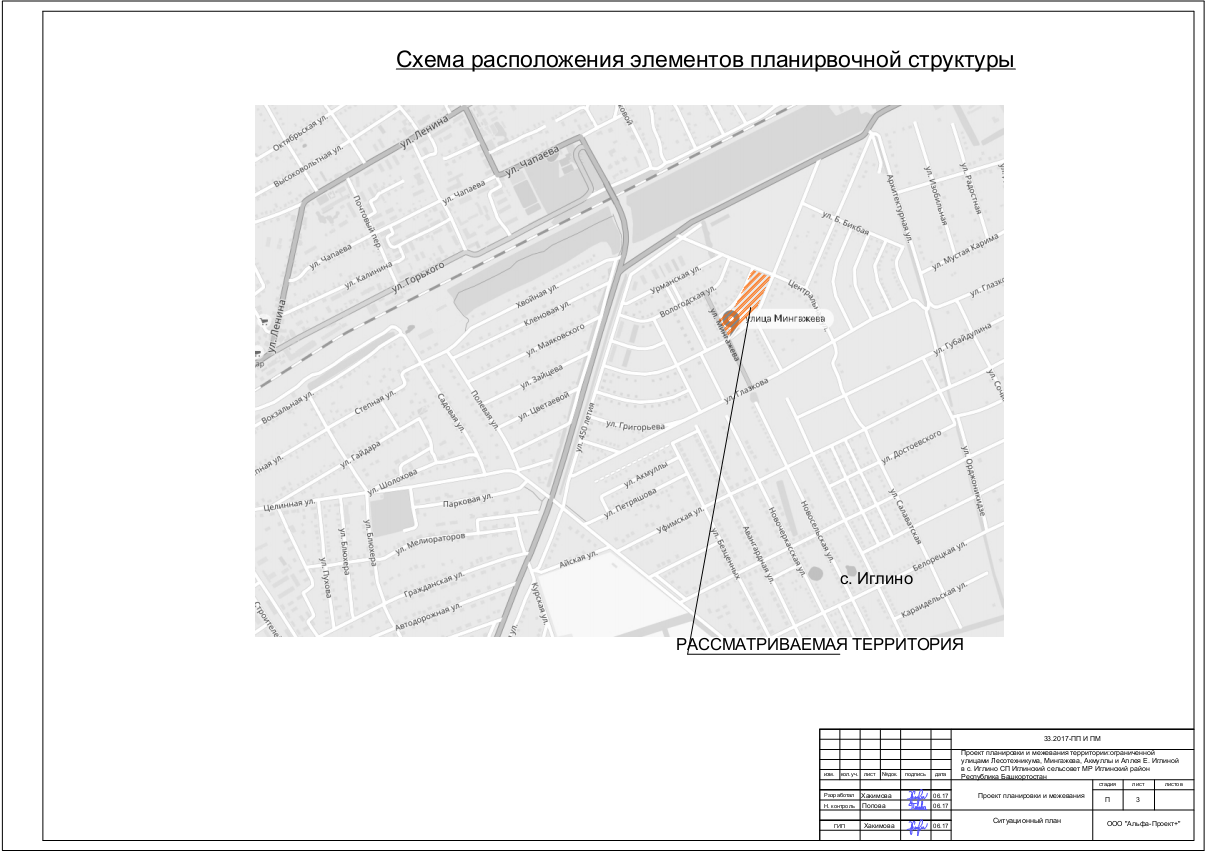 